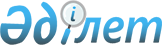 Мәслихаттың 2020 жылғы 20 қаңтардағы № 400 "Федоров ауданы ауылының, ауылдық округтерінің 2020-2022 жылдарға арналған бюджеттері туралы" шешіміне өзгерістер енгізу туралы
					
			Мерзімі біткен
			
			
		
					Қостанай облысы Федоров ауданы мәслихатының 2020 жылғы 8 қазандағы № 468 шешімі. Қостанай облысының Әділет департаментінде 2020 жылғы 9 қазанда № 9490 болып тіркелді. Мерзімі өткендіктен қолданыс тоқтатылды
      2008 жылғы 4 желтоқсандағы Қазақстан Республикасы Бюджет кодексінің 106-бабына, "Қазақстан Республикасындағы жергілікті мемлекеттік басқару және өзін-өзі басқару туралы" 2001 жылғы 23 қаңтардағы Қазақстан Республикасы Заңының 6-бабына сәйкес Федоров аудандық мәслихаты ШЕШІМ ҚАБЫЛДАДЫ:
      1. Мәслихаттың "Федоров ауданы ауылының, ауылдық округтерінің 2020-2022 жылдарға арналған бюджеттері туралы" 2020 жылғы 20 қаңтардағы № 400 шешіміне (2020 жылғы 23 қаңтарда Қазақстан Республикасы нормативтік құқықтық актілерінің эталондық бақылау банкінде жарияланған, Нормативтік құқықтық актілерді мемлекеттік тіркеу тізілімінде № 8907 болып тіркелген) мынадай өзгерістер енгізілсін:
      көрсетілген шешімнің 1-тармағы жаңа редакцияда жазылсын:
      "1. Федоров ауданы Баннов ауылдық округінің 2020-2022 жылдарға арналған бюджеті тиісінше 1, 2 және 3-қосымшаларға сәйкес, оның ішінде 2020 жылға мынадай көлемдерде бекітілсін:
      1) кірістер – 50751,0 мың теңге, оның ішінде:
      салықтық түсімдер бойынша – 3881,0 мың теңге;
      салықтық емес түсімдер бойынша – 170,0 мың теңге;
      негізгі капиталды сатудан түсетін түсімдер бойынша – 0,0 мың теңге;
      трансферттер түсімі бойынша – 46700,0 мың теңге;
      2) шығындар – 52257,7 мың теңге;
      3) таза бюджеттік кредиттеу – 0,0 мың теңге, оның ішінде:
      бюджеттік кредиттер – 0,0 мың теңге;
      бюджеттік кредиттерді өтеу – 0,0 мың теңге;
      4) қаржы активтерімен операциялар бойынша сальдо – 0,0 мың теңге;
      5) бюджет тапшылығы (профициті) – -1506,7 мың теңге;
      6) бюджет тапшылығын қаржыландыру (профицитін пайдалану) – 1506,7 мың теңге.";
      көрсетілген шешімнің 5-тармағы жаңа редакцияда жазылсын:
      "5. Федоров ауданы Вишневый ауылдық округінің 2020-2022 жылдарға арналған бюджеті тиісінше 4, 5 және 6-қосымшаларға сәйкес, оның ішінде 2020 жылға мынадай көлемдерде бекітілсін:
      1) кірістер – 19093,0 мың теңге, оның ішінде:
      салықтық түсімдер бойынша – 1048,0 мың теңге;
      салықтық емес түсімдер бойынша – 50,0 мың теңге;
      негізгі капиталды сатудан түсетін түсімдер бойынша – 0,0 мың теңге;
      трансферттер түсімі бойынша – 17995,0 мың теңге;
      2) шығындар – 19093,0 мың теңге;
      3) таза бюджеттік кредиттеу – 0,0 мың теңге, оның ішінде:
      бюджеттік кредиттер – 0,0 мың теңге;
      бюджеттік кредиттерді өтеу – 0,0 мың теңге;
      4) қаржы активтерімен операциялар бойынша сальдо – 0,0 мың теңге;
      5) бюджет тапшылығы (профициті) – 0,0 мың теңге;
      6) бюджет тапшылығын қаржыландыру (профицитін пайдалану) – 0,0 мың теңге.";
      көрсетілген шешімнің 7-тармағы жаңа редакцияда жазылсын:
      "7. Федоров ауданы Воронеж ауылдық округінің 2020-2022 жылдарға арналған бюджеті тиісінше 7, 8 және 9-қосымшаларға сәйкес, оның ішінде 2020 жылға мынадай көлемдерде бекітілсін:
      1) кірістер – 17685,3 мың теңге, оның ішінде:
      салықтық түсімдер бойынша – 1779,0 мың теңге;
      салықтық емес түсімдер бойынша – 223,3 мың теңге;
      негізгі капиталды сатудан түсетін түсімдер бойынша – 0,0 мың теңге;
      трансферттер түсімі бойынша – 15683,0 мың теңге;
      2) шығындар – 17685,3 мың теңге;
      3) таза бюджеттік кредиттеу – 0,0 мың теңге, оның ішінде:
      бюджеттік кредиттер – 0,0 мың теңге;
      бюджеттік кредиттерді өтеу – 0,0 мың теңге;
      4) қаржы активтерімен операциялар бойынша сальдо – 0,0 мың теңге;
      5) бюджет тапшылығы (профициті) – 0,0 мың теңге;
      6) бюджет тапшылығын қаржыландыру (профицитін пайдалану) – 0,0 мың теңге.";
      көрсетілген шешімнің 10-тармағы жаңа редакцияда жазылсын:
      "10. Федоров ауданы Камышин ауылдық округінің 2020-2022 жылдарға арналған бюджеті тиісінше 10, 11 және 12-қосымшаларға сәйкес, оның ішінде 2020 жылға мынадай көлемдерде бекітілсін:
      1) кірістер – 25120,2 мың теңге, оның ішінде:
      салықтық түсімдер бойынша – 1786,0 мың теңге;
      салықтық емес түсімдер бойынша – 462,7 мың теңге;
      негізгі капиталды сатудан түсетін түсімдер бойынша – 0,0 мың теңге;
      трансферттер түсімі бойынша – 22871,5 мың теңге;
      2) шығындар – 25120,2 мың теңге;
      3) таза бюджеттік кредиттеу – 0,0 мың теңге, оның ішінде:
      бюджеттік кредиттер – 0,0 мың теңге;
      бюджеттік кредиттерді өтеу – 0,0 мың теңге;
      4) қаржы активтерімен операциялар бойынша сальдо – 0,0 мың теңге;
      5) бюджет тапшылығы (профициті) – 0,0 мың теңге;
      6) бюджет тапшылығын қаржыландыру (профицитін пайдалану) – 0,0 мың теңге.";
      көрсетілген шешімнің 12-тармағы жаңа редакцияда жазылсын:
      "12. Федоров ауданы Қосарал ауылдық округінің 2020-2022 жылдарға арналған бюджеті тиісінше 13, 14 және 15-қосымшаларға сәйкес, оның ішінде 2020 жылға мынадай көлемдерде бекітілсін:
      1) кірістер – 38800,0 мың теңге, оның ішінде:
      салықтық түсімдер бойынша – 784,0 мың теңге;
      салықтық емес түсімдер бойынша – 49,0 мың теңге;
      негізгі капиталды сатудан түсетін түсімдер бойынша – 0,0 мың теңге;
      трансферттер түсімі бойынша – 37967,0 мың теңге;
      2) шығындар – 38800,0 мың теңге;
      3) таза бюджеттік кредиттеу – 0,0 мың теңге, оның ішінде:
      бюджеттік кредиттер – 0,0 мың теңге;
      бюджеттік кредиттерді өтеу – 0,0 мың теңге;
      4) қаржы активтерімен операциялар бойынша сальдо – 0,0 мың теңге;
      5) бюджет тапшылығы (профициті) – 0,0 мың теңге;
      6) бюджет тапшылығын қаржыландыру (профицитін пайдалану) – 0,0 мың теңге.";
      көрсетілген шешімнің 16-тармағы жаңа редакцияда жазылсын:
      "16. Федоров ауданы Костряков ауылдық округінің 2020-2022 жылдарға арналған бюджеті тиісінше 16, 17 және 18-қосымшаларға сәйкес, оның ішінде 2020 жылға мынадай көлемдерде бекітілсін:
      1) кірістер – 38785,9 мың теңге, оның ішінде:
      салықтық түсімдер бойынша – 1554,0 мың теңге;
      салықтық емес түсімдер бойынша – 0,0 мың теңге;
      негізгі капиталды сатудан түсетін түсімдер бойынша – 0,0 мың теңге;
      трансферттер түсімі бойынша – 37231,9 мың теңге;
      2) шығындар – 38785,9 мың теңге;
      3) таза бюджеттік кредиттеу – 0,0 мың теңге, оның ішінде:
      бюджеттік кредиттер – 0,0 мың теңге;
      бюджеттік кредиттерді өтеу – 0,0 мың теңге;
      4) қаржы активтерімен операциялар бойынша сальдо – 0,0 мың теңге;
      5) бюджет тапшылығы (профициті) – 0,0 мың теңге;
      6) бюджет тапшылығын қаржыландыру (профицитін пайдалану) – 0,0 мың теңге.";
      көрсетілген шешімнің 20-тармағы жаңа редакцияда жазылсын:
      "20. Федоров ауданы Қоржынкөл ауылдық округінің 2020-2022 жылдарға арналған бюджеті тиісінше 19, 20 және 21-қосымшаларға сәйкес, оның ішінде 2020 жылға мынадай көлемдерде бекітілсін:
      1) кірістер – 30775,2 мың теңге, оның ішінде:
      салықтық түсімдер бойынша – 1557,0 мың теңге;
      салықтық емес түсімдер бойынша – 5,2 мың теңге;
      негізгі капиталды сатудан түсетін түсімдер бойынша – 0,0 мың теңге;
      трансферттер түсімі бойынша – 29213,0 мың теңге;
      2) шығындар – 30775,2 мың теңге;
      3) таза бюджеттік кредиттеу – 0,0 мың теңге, оның ішінде:
      бюджеттік кредиттер – 0,0 мың теңге;
      бюджеттік кредиттерді өтеу – 0,0 мың теңге;
      4) қаржы активтерімен операциялар бойынша сальдо – 0,0 мың теңге;
      5) бюджет тапшылығы (профициті) – 0,0 мың теңге;
      6) бюджет тапшылығын қаржыландыру (профицитін пайдалану) – 0,0 мың теңге.";
      көрсетілген шешімнің 24-тармағы жаңа редакцияда жазылсын:
      "24. Федоров ауданы Ленин ауылдық округінің 2020-2022 жылдарға арналған бюджеті тиісінше 22, 23 және 24-қосымшаларға сәйкес, оның ішінде 2020 жылға мынадай көлемдерде бекітілсін:
      1) кірістер – 19575,5 мың теңге, оның ішінде:
      салықтық түсімдер бойынша – 1531,0 мың теңге;
      салықтық емес түсімдер бойынша – 1778,5 мың теңге;
      негізгі капиталды сатудан түсетін түсімдер бойынша – 0,0 мың теңге;
      трансферттер түсімі бойынша – 16266,0 мың теңге;
      2) шығындар – 19575,5 мың теңге;
      3) таза бюджеттік кредиттеу – 0,0 мың теңге, оның ішінде:
      бюджеттік кредиттер – 0,0 мың теңге;
      бюджеттік кредиттерді өтеу – 0,0 мың теңге;
      4) қаржы активтерімен операциялар бойынша сальдо – 0,0 мың теңге;
      5) бюджет тапшылығы (профициті) – 0,0 мың теңге;
      6) бюджет тапшылығын қаржыландыру (профицитін пайдалану) – 0,0 мың теңге.";
      көрсетілген шешімнің 26-тармағы жаңа редакцияда жазылсын:
      "26. Федоров ауданы Новошумный ауылының 2020-2022 жылдарға арналған бюджеті тиісінше 25, 26 және 27-қосымшаларға сәйкес, оның ішінде 2020 жылға мынадай көлемдерде бекітілсін:
      1) кірістер – 34233,7 мың теңге, оның ішінде:
      салықтық түсімдер бойынша – 1096,0 мың теңге;
      салықтық емес түсімдер бойынша – 935,7 мың теңге;
      негізгі капиталды сатудан түсетін түсімдер бойынша – 0,0 мың теңге;
      трансферттер түсімі бойынша – 32202,0 мың теңге;
      2) шығындар – 34233,7 мың теңге;
      3) таза бюджеттік кредиттеу – 0,0 мың теңге, оның ішінде:
      бюджеттік кредиттер – 0,0 мың теңге;
      бюджеттік кредиттерді өтеу – 0,0 мың теңге;
      4) қаржы активтерімен операциялар бойынша сальдо – 0,0 мың теңге;
      5) бюджет тапшылығы (профициті) – 0,0 мың теңге;
      6) бюджет тапшылығын қаржыландыру (профицитін пайдалану) – 0,0 мың теңге.";
      көрсетілген шешімнің 29-тармағы жаңа редакцияда жазылсын:
      "29. Федоров ауданы Первомай ауылдық округінің 2020-2022 жылдарға арналған бюджеті тиісінше 28, 29 және 30-қосымшаларға сәйкес, оның ішінде 2020 жылға мынадай көлемдерде бекітілсін:
      1) кірістер – 20713,1 мың теңге, оның ішінде:
      салықтық түсімдер бойынша – 930,0 мың теңге;
      салықтық емес түсімдер бойынша – 15,1 мың теңге;
      негізгі капиталды сатудан түсетін түсімдер бойынша – 0,0 мың теңге;
      трансферттер түсімі бойынша – 19768,0 мың теңге;
      2) шығындар – 20713,1 мың теңге;
      3) таза бюджеттік кредиттеу – 0,0 мың теңге, оның ішінде:
      бюджеттік кредиттер – 0,0 мың теңге;
      бюджеттік кредиттерді өтеу – 0,0 мың теңге;
      4) қаржы активтерімен операциялар бойынша сальдо – 0,0 мың теңге;
      5) бюджет тапшылығы (профициті) – 0,0 мың теңге;
      6) бюджет тапшылығын қаржыландыру (профицитін пайдалану) – 0,0 мың теңге.";
      көрсетілген шешімнің 31-тармағы жаңа редакцияда жазылсын:
      "31. Федоров ауданы Пешков ауылдық округінің 2020-2022 жылдарға арналған бюджеті тиісінше 31, 32 және 33-қосымшаларға сәйкес, оның ішінде 2020 жылға мынадай көлемдерде бекітілсін:
      1) кірістер – 85091,0 мың теңге, оның ішінде:
      салықтық түсімдер бойынша – 4380,0 мың теңге;
      салықтық емес түсімдер бойынша – 0,0 мың теңге;
      негізгі капиталды сатудан түсетін түсімдер бойынша – 0,0 мың теңге;
      трансферттер түсімі бойынша – 80711,0 мың теңге;
      2) шығындар – 89886,2 мың теңге;
      3) таза бюджеттік кредиттеу – 0,0 мың теңге, оның ішінде:
      бюджеттік кредиттер – 0,0 мың теңге;
      бюджеттік кредиттерді өтеу – 0,0 мың теңге;
      4) қаржы активтерімен операциялар бойынша сальдо – 0,0 мың теңге;
      5) бюджет тапшылығы (профициті) – -4795,2 мың теңге;
      6) бюджет тапшылығын қаржыландыру (профицитін пайдалану) – 4795,2 мың теңге.";
      көрсетілген шешімнің 35-тармағы жаңа редакцияда жазылсын:
      "35. Федоров ауданы Федоров ауылдық округінің 2020-2022 жылдарға арналған бюджеті тиісінше 34, 35 және 36-қосымшаларға сәйкес, оның ішінде 2020 жылға мынадай көлемдерде бекітілсін:
      1) кірістер – 286508,7 мың теңге, оның ішінде:
      салықтық түсімдер бойынша – 61877,0 мың теңге;
      салықтық емес түсімдер бойынша – 500,0 мың теңге;
      негізгі капиталды сатудан түсетін түсімдер бойынша – 0,0 мың теңге;
      трансферттер түсімі бойынша – 224131,7 мың теңге;
      2) шығындар – 740063,1 мың теңге;
      3) таза бюджеттік кредиттеу – 0,0 мың теңге, оның ішінде:
      бюджеттік кредиттер – 0,0 мың теңге;
      бюджеттік кредиттерді өтеу – 0,0 мың теңге;
      4) қаржы активтерімен операциялар бойынша сальдо – 0,0 мың теңге;
      5) бюджет тапшылығы (профициті) – -453554,4 мың теңге;
      6) бюджет тапшылығын қаржыландыру (профицитін пайдалану) – 453554,4 мың теңге.";
      көрсетілген шешімнің 39, 40-тармақтары алынып тасталсын;
      көрсетілген шешімнің 1, 4, 7, 10, 13, 16, 19, 22, 25, 28, 31 және 34-қосымшалары осы шешімнің 1, 2, 3, 4, 5, 6, 7, 8, 9, 10, 11 және 12-қосымшаларына сәйкес жаңа редакцияда жазылсын;
      көрсетілген шешімнің 37-қосымшасы алынып тасталсын.
      2. Осы шешім 2020 жылғы 1 қаңтардан бастап қолданысқа енгізіледі. Федоров ауданы Баннов ауылдық округінің 2020 жылға арналған бюджеті Федоров ауданы Вишневый ауылдық округінің 2020 жылға арналған бюджеті Федоров ауданы Воронеж ауылдық округінің 2020 жылға арналған бюджеті Федоров ауданы Камышин ауылдық округінің 2020 жылға арналған бюджеті Федоров ауданы Қосарал ауылдық округінің 2020 жылға арналған бюджеті Федоров ауданы Костряков ауылдық округінің 2020 жылға арналған бюджеті Федоров ауданы Қоржынкөл ауылдық округінің 2020 жылға арналған бюджеті Федоров ауданы Ленин ауылдық округінің 2020 жылға арналған бюджеті Федоров ауданы Новошумный ауылының 2020 жылға арналған бюджеті Федоров ауданы Первомай ауылдық округінің 2020 жылға арналған бюджеті Федоров ауданы Пешков ауылдық округінің 2020 жылға арналған бюджеті Федоров ауданы Федоров ауылдық округінің 2020 жылға арналған бюджеті
					© 2012. Қазақстан Республикасы Әділет министрлігінің «Қазақстан Республикасының Заңнама және құқықтық ақпарат институты» ШЖҚ РМК
				
      Сессия төрайымы 

Т. Решетникова

      Федоров аудандық мәслихатының хатшысы 

Б. Исенгазин
Федоров аудандық
мәслихатының
2020 жылғы 8 қазандағы
№ 468 шешіміне
1-қосымшаМәслихаттың
2020 жылғы 20 қаңтардағы
№ 400 шешіміне
1-қосымша
Санаты
Санаты
Санаты
Санаты
Атауы
Сомасы, мың теңге
Сыныбы 
Сыныбы 
Сыныбы 
Атауы
Сомасы, мың теңге
Ішкі сыныбы
Ішкі сыныбы
Атауы
Сомасы, мың теңге
Ерекшелігі
Атауы
Сомасы, мың теңге
I. Кірістер
50751,0
1
Салықтық түсімдер
3881,0
01
Табыс салығы
1110,0
2
Жеке табыс салығы
1110,0
04
Меншікке салынатын салықтар
2771,0
1
Мүлікке салынатын салықтар
146,0
3
Жер салығы
335,0
4
Көлiк құралдарына салынатын салық
2290,0
2
Салық емес түсімдер
170,0
01
Мемлекеттік меншіктен түсетін кірістер
170,0
5
Мемлекет меншігіндегі мүлікті жалға беруден түсетін кірістер
170,0
3
Негізгі капиталды сатудан түсетін түсімдер
0,0
4
Трансферттердің түсімдері
46700,0
02
Мемлекеттiк басқарудың жоғары тұрған органдарынан түсетiн трансферттер
46700,0
3
Аудандардың (облыстық маңызы бар қаланың) бюджетінен трансферттер
46700,0
Функционалдық топ
Функционалдық топ
Функционалдық топ
Функционалдық топ
Атауы
Сомасы, мың теңге
Кіші функция
Кіші функция
Кіші функция
Атауы
Сомасы, мың теңге
Бюджеттік бағдарламалардың әкімшісі
Бюджеттік бағдарламалардың әкімшісі
Атауы
Сомасы, мың теңге
Бағдарлама
Атауы
Сомасы, мың теңге
II. Шығындар
52257,7
01
Жалпы сипаттағы мемлекеттік қызметтер
18035,2
1
Мемлекеттік басқарудың жалпы функцияларын орындайтын өкілді, атқарушы және басқа органдар
18035,2
124
Аудандық маңызы бар қала, ауыл, кент, ауылдық округ әкімінің аппараты
18035,2
001
Аудандық маңызы бар қала, ауыл, кент, ауылдық округ әкімінің қызметін қамтамасыз ету жөніндегі қызметтер
18035,2
04
Білім беру
29394,3
1
Мектепке дейінгі тәрбие және оқыту
27530,0
124
Аудандық маңызы бар қала, ауыл, кент, ауылдық округ әкімінің аппараты
27530,0
004
Мектепке дейінгі тәрбиелеу және оқыту және мектепке дейінгі тәрбиелеу және оқыту ұйымдарында медициналық қызмет көрсетуді ұйымдастыру
27530,0
2
Бастауыш, негізгі орта және жалпы орта білім беру
1864,3
124
Аудандық маңызы бар қала, ауыл, кент, ауылдық округ әкімінің аппараты
1864,3
005
Ауылдық жерлерде оқушыларды жақын жердегі мектепке дейін тегін алып баруды және одан алып қайтуды ұйымдастыру
1864,3
07
Тұрғын үй-коммуналдық шаруашылық
4107,0
3
Елді-мекендерді көркейту
4107,0
124
Аудандық маңызы бар қала, ауыл, кент, ауылдық округ әкімінің аппараты
4107,0
008
Елді мекендердегі көшелерді жарықтандыру
3125,5
011
Елді мекендерді абаттандыру мен көгалдандыру
981,5
12
Көлік және коммуникация
721,0
1
Автомобиль көлігі
721,0
124
Аудандық маңызы бар қала, ауыл, кент, ауылдық округ әкімінің аппараты
721,0
013
Аудандық маңызы бар қалаларда, ауылдарда, кенттерде, ауылдық округтерде автомобиль жолдарының жұмыс істеуін қамтамасыз ету
721,0
15
Трансферттер
0,2
1
Трансферттер
0,2
124
Аудандық маңызы бар қала, ауыл, кент, ауылдық округ әкімінің аппараты
0,2
048
Пайдаланылмаған (толық пайдаланылмаған) нысаналы трансферттерді қайтару
0,2
III. Таза бюджеттік кредиттер
0,0
Бюджеттік кредиттер
0,0
5
Бюджеттік кредиттерді өтеу
0,0
01
Бюджеттік кредиттерді өтеу
0,0
1
Мемлекеттік бюджеттен берілген бюджеттік кредиттерді өтеу
0,0
13
Жеке тұлғаларға жергілікті бюджеттен берілген бюджеттік кредиттерді өтеу
0,0
IV. Қаржы активтерімен операциялар бойынша сальдо
0,0
Қаржы активтерін сатып алу
0,0
V. Бюджет тапшылығы (профициті)
-1506,7
VI. Бюджет тапшылығын қаржыландыру (профицитін пайдалану)
1506,7
8
Бюджет қаражатының пайдаланылатын қалдықтары
1506,7
01
Бюджет қаражаты қалдықтары
1506,7
1
Бюджет қаражатының бос қалдықтары
1506,7
01
Бюджет қаражатының бос қалдықтары
1506,7Федоров аудандық
мәслихатының
2020 жылғы 8 қазандағы
№ 468 шешіміне
2-қосымшаМәслихаттың
2020 жылғы 20 қаңтардағы
№ 400 шешіміне
4-қосымша
Санаты
Санаты
Санаты
Санаты
Атауы
Сомасы, мың теңге
Сыныбы 
Сыныбы 
Сыныбы 
Атауы
Сомасы, мың теңге
Ішкі сыныбы
Ішкі сыныбы
Атауы
Сомасы, мың теңге
Ерекшелігі
Атауы
Сомасы, мың теңге
I. Кірістер
19093,0
1
Салықтық түсімдер
1048,0
01
Табыс салығы
270,0
2
Жеке табыс салығы
270,0
04
Меншікке салынатын салықтар
778,0
1
Мүлікке салынатын салықтар
38,0
3
Жер салығы
72,0
4
Көлiк құралдарына салынатын салық
668,0
2
Салық емес түсімдер
50,0
06
Басқа да салықтық емес түсiмдер 
50,0
1
Басқа да салықтық емес түсiмдер 
50,0
3
Негізгі капиталды сатудан түсетін түсімдер
0,0
4
Трансферттердің түсімдері
17995,0
02
Мемлекеттiк басқарудың жоғары тұрған органдарынан түсетiн трансферттер
17995,0
3
Аудандардың (облыстық маңызы бар қаланың) бюджетінен трансферттер
17995,0
Функционалдық топ
Функционалдық топ
Функционалдық топ
Функционалдық топ
Атауы
Сомасы, мың теңге
Кіші функция
Кіші функция
Кіші функция
Атауы
Сомасы, мың теңге
Бюджеттік бағдарламалардың әкімшісі
Бюджеттік бағдарламалардың әкімшісі
Атауы
Сомасы, мың теңге
Бағдарлама
Атауы
Сомасы, мың теңге
II. Шығындар
19093,0
01
Жалпы сипаттағы мемлекеттік қызметтер
12996,0
1
Мемлекеттік басқарудың жалпы функцияларын орындайтын өкілді, атқарушы және басқа органдар
12996,0
124
Аудандық маңызы бар қала, ауыл, кент, ауылдық округ әкімінің аппараты
12996,0
001
Аудандық маңызы бар қала, ауыл, кент, ауылдық округ әкімінің қызметін қамтамасыз ету жөніндегі қызметтер
12776,0
022
Мемлекеттік органның күрделі шығыстары
220,0
04
Білім беру
4581,7
2
Бастауыш, негізгі орта және жалпы орта білім беру
4581,7
124
Аудандық маңызы бар қала, ауыл, кент, ауылдық округ әкімінің аппараты
4581,7
005
Ауылдық жерлерде оқушыларды жақын жердегі мектепке дейін тегін алып баруды және одан алып қайтуды ұйымдастыру
4581,7
07
Тұрғын үй-коммуналдық шаруашылық
1515,3
3
Елді-мекендерді көркейту
1515,3
124
Аудандық маңызы бар қала, ауыл, кент, ауылдық округ әкімінің аппараты
1515,3
008
Елді мекендердегі көшелерді жарықтандыру
1362,3
011
Елді мекендерді абаттандыру мен көгалдандыру
153,0
III. Таза бюджеттік кредиттер
0,0
Бюджеттік кредиттер
0,0
5
Бюджеттік кредиттерді өтеу
0,0
01
Бюджеттік кредиттерді өтеу
0,0
1
Мемлекеттік бюджеттен берілген бюджеттік кредиттерді өтеу
0,0
13
Жеке тұлғаларға жергілікті бюджеттен берілген бюджеттік кредиттерді өтеу
0,0
IV. Қаржы активтерімен операциялар бойынша сальдо
0,0
Қаржы активтерін сатып алу
0,0
V. Бюджет тапшылығы (профициті)
0,0
VI. Бюджет тапшылығын қаржыландыру (профицитін пайдалану)
0,0
8
Бюджет қаражатының пайдаланылатын қалдықтары
0,0
01
Бюджет қаражаты қалдықтары
0,0
1
Бюджет қаражатының бос қалдықтары
0,0
01
Бюджет қаражатының бос қалдықтары
0,0Федоров аудандық
мәслихатының
2020 жылғы 8 қазандағы
№ 468 шешіміне
3-қосымшаМәслихаттың
2020 жылғы 20 қаңтардағы
№ 400 шешіміне
7-қосымша
Санаты
Санаты
Санаты
Санаты
Атауы
Сомасы, мың теңге
Сыныбы 
Сыныбы 
Сыныбы 
Атауы
Сомасы, мың теңге
Ішкі сыныбы
Ішкі сыныбы
Атауы
Сомасы, мың теңге
Ерекшелігі
Атауы
Сомасы, мың теңге
I. Кірістер
17685,3
1
Салықтық түсімдер
1779,0
01
Табыс салығы
1041,0
2
Жеке табыс салығы
1041,0
04
Меншікке салынатын салықтар
738,0
1
Мүлікке салынатын салықтар
90,0
3
Жер салығы
259,0
4
Көлiк құралдарына салынатын салық
389,0
2
Салық емес түсімдер
223,3
06
Басқа да салықтық емес түсiмдер 
223,3
1
Басқа да салықтық емес түсiмдер 
223,3
3
Негізгі капиталды сатудан түсетін түсімдер
0,0
4
Трансферттердің түсімдері
15683,0
02
Мемлекеттiк басқарудың жоғары тұрған органдарынан түсетiн трансферттер
15683,0
3
Аудандардың (облыстық маңызы бар қаланың) бюджетінен трансферттер
15683,0
Функционалдық топ
Функционалдық топ
Функционалдық топ
Функционалдық топ
Атауы
Сомасы, мың теңге
Кіші функция
Кіші функция
Кіші функция
Атауы
Сомасы, мың теңге
Бюджеттік бағдарламалардың әкімшісі
Бюджеттік бағдарламалардың әкімшісі
Атауы
Сомасы, мың теңге
Бағдарлама
Атауы
Сомасы, мың теңге
II. Шығындар
17685,3
01
Жалпы сипаттағы мемлекеттік қызметтер
14553,0
1
Мемлекеттік басқарудың жалпы функцияларын орындайтын өкілді, атқарушы және басқа органдар
14553,0
124
Аудандық маңызы бар қала, ауыл, кент, ауылдық округ әкімінің аппараты
14553,0
001
Аудандық маңызы бар қала, ауыл, кент, ауылдық округ әкімінің қызметін қамтамасыз ету жөніндегі қызметтер
14553,0
07
Тұрғын үй-коммуналдық шаруашылық
1132,3
3
Елді-мекендерді көркейту
1132,3
124
Аудандық маңызы бар қала, ауыл, кент, ауылдық округ әкімінің аппараты
1132,3
008
Елді мекендердегі көшелерді жарықтандыру
1132,3
15
Трансферттер
2000,0
1
Трансферттер
2000,0
124
Аудандық маңызы бар қала, ауыл, кент, ауылдық округ әкімінің аппараты
2000,0
051
Заңнаманы өзгертуге байланысты жоғары тұрған бюджеттің шығындарын өтеуге төменгі тұрған бюджеттен ағымдағы нысаналы трансферттер
2000,0
III. Таза бюджеттік кредиттер
0,0
Бюджеттік кредиттер
0,0
5
Бюджеттік кредиттерді өтеу
0,0
01
Бюджеттік кредиттерді өтеу
0,0
1
Мемлекеттік бюджеттен берілген бюджеттік кредиттерді өтеу
0,0
13
Жеке тұлғаларға жергілікті бюджеттен берілген бюджеттік кредиттерді өтеу
0,0
IV. Қаржы активтерімен операциялар бойынша сальдо
0,0
Қаржы активтерін сатып алу
0,0
V. Бюджет тапшылығы (профициті)
0,0
VI. Бюджет тапшылығын қаржыландыру (профицитін пайдалану)
0,0
8
Бюджет қаражатының пайдаланылатын қалдықтары
0,0
01
Бюджет қаражаты қалдықтары
0,0
1
Бюджет қаражатының бос қалдықтары
0,0
01
Бюджет қаражатының бос қалдықтары
0,0Федоров аудандық
мәслихатының
2020 жылғы 8 қазандағы
№ 468 шешіміне
4-қосымшаМәслихаттың
2020 жылғы 20 қаңтардағы
№ 400 шешіміне
10-қосымша
Санаты
Санаты
Санаты
Санаты
Атауы
Сомасы, мың теңге
Сыныбы 
Сыныбы 
Сыныбы 
Атауы
Сомасы, мың теңге
Ішкі сыныбы
Ішкі сыныбы
Атауы
Сомасы, мың теңге
Ерекшелігі
Атауы
Сомасы, мың теңге
I. Кірістер
25120,2
1
Салықтық түсімдер
1786,0
01
Табыс салығы
531,0
2
Жеке табыс салығы
531,0
04
Меншікке салынатын салықтар
1255,0
1
Мүлікке салынатын салықтар
72,0
3
Жер салығы
41,0
4
Көлiк құралдарына салынатын салық
1142,0
2
Салық емес түсімдер
462,7
06
Басқа да салықтық емес түсiмдер 
462,7
1
Басқа да салықтық емес түсiмдер 
462,7
3
Негізгі капиталды сатудан түсетін түсімдер
0,0
4
Трансферттердің түсімдері
22871,5
02
Мемлекеттiк басқарудың жоғары тұрған органдарынан түсетiн трансферттер
22871,5
3
Аудандардың (облыстық маңызы бар қаланың) бюджетінен трансферттер
22871,5
Функционалдық топ
Функционалдық топ
Функционалдық топ
Функционалдық топ
Атауы
Сомасы, мың теңге
Кіші функция
Кіші функция
Кіші функция
Атауы
Сомасы, мың теңге
Бюджеттік бағдарламалардың әкімшісі
Бюджеттік бағдарламалардың әкімшісі
Атауы
Сомасы, мың теңге
Бағдарлама
Атауы
Сомасы, мың теңге
II. Шығындар
25120,2
01
Жалпы сипаттағы мемлекеттік қызметтер
16383,2
1
Мемлекеттік басқарудың жалпы функцияларын орындайтын өкілді, атқарушы және басқа органдар
16383,2
124
Аудандық маңызы бар қала, ауыл, кент, ауылдық округ әкімінің аппараты
16383,2
001
Аудандық маңызы бар қала, ауыл, кент, ауылдық округ әкімінің қызметін қамтамасыз ету жөніндегі қызметтер
16383,2
04
Білім беру
2950,0
2
Бастауыш, негізгі орта және жалпы орта білім беру
2950,0
124
Аудандық маңызы бар қала, ауыл, кент, ауылдық округ әкімінің аппараты
2950,0
005
Ауылдық жерлерде оқушыларды жақын жердегі мектепке дейін тегін алып баруды және одан алып қайтуды ұйымдастыру
2950,0
07
Тұрғын үй-коммуналдық шаруашылық
5787,0
3
Елді-мекендерді көркейту
5787,0
124
Аудандық маңызы бар қала, ауыл, кент, ауылдық округ әкімінің аппараты
5787,0
008
Елді мекендердегі көшелерді жарықтандыру
1837,0
011
Елді мекендерді абаттандыру мен көгалдандыру
3950,0
III. Таза бюджеттік кредиттеу
0,0
Бюджеттік кредиттер
0,0
5
Бюджеттік кредиттерді өтеу
0,0
01
Бюджеттік кредиттерді өтеу
0,0
1
Мемлекеттік бюджеттен берілген бюджеттік кредиттерді өтеу
0,0
13
Жеке тұлғаларға жергілікті бюджеттен берілген бюджеттік кредиттерді өтеу
0,0
IV. Қаржы активтерімен операциялар бойынша сальдо
0,0
Қаржы активтерін сатып алу
0,0
V. Бюджет тапшылығы (профициті)
0,0
VI. Бюджет тапшылығын қаржыландыру (профицитін пайдалану)
0,0
8
Бюджет қаражатының пайдаланылатын қалдықтары
0,0
01
Бюджет қаражаты қалдықтары
0,0
1
Бюджет қаражатының бос қалдықтары
0,0
01
Бюджет қаражатының бос қалдықтары
0,0Федоров аудандық
мәслихатының
2020 жылғы 8 қазандағы
№ 468 шешіміне
5-қосымшаМәслихаттың
2020 жылғы 20 қаңтардағы
№ 400 шешіміне
13-қосымша
Санаты
Санаты
Санаты
Санаты
Атауы
Сомасы, мың теңге
Сыныбы 
Сыныбы 
Сыныбы 
Атауы
Сомасы, мың теңге
Ішкі сыныбы
Ішкі сыныбы
Атауы
Сомасы, мың теңге
Ерекшелігі
Атауы
Сомасы, мың теңге
I. Кірістер
38800,0
1
Салықтық түсімдер
784,0
01
Табыс салығы
342,0
2
Жеке табыс салығы
342,0
04
Меншікке салынатын салықтар
442,0
1
Мүлікке салынатын салықтар
50,0
3
Жер салығы
72,0
4
Көлiк құралдарына салынатын салық
320,0
2
Салық емес түсімдер
49,0
06
Басқа да салықтық емес түсiмдер 
49,0
1
Басқа да салықтық емес түсiмдер 
49,0
3
Негізгі капиталды сатудан түсетін түсімдер
0,0
4
Трансферттердің түсімдері
37967,0
02
Мемлекеттiк басқарудың жоғары тұрған органдарынан түсетiн трансферттер
37967,0
3
Аудандардың (облыстық маңызы бар қаланың) бюджетінен трансферттер
37967,0
Функционалдық топ
Функционалдық топ
Функционалдық топ
Функционалдық топ
Атауы
Сомасы, мың теңге
Кіші функция
Кіші функция
Кіші функция
Атауы
Сомасы, мың теңге
Бюджеттік бағдарламалардың әкімшісі
Бюджеттік бағдарламалардың әкімшісі
Атауы
Сомасы, мың теңге
Бағдарлама
Атауы
Сомасы, мың теңге
II. Шығындар
38800,0
01
Жалпы сипаттағы мемлекеттік қызметтер
14313,6
1
Мемлекеттік басқарудың жалпы функцияларын орындайтын өкілді, атқарушы және басқа органдар
14313,6
124
Аудандық маңызы бар қала, ауыл, кент, ауылдық округ әкімінің аппараты
14313,6
001
Аудандық маңызы бар қала, ауыл, кент, ауылдық округ әкімінің қызметін қамтамасыз ету жөніндегі қызметтер
14313,6
04
Білім беру
22925,0
1
Мектепке дейінгі тәрбие және оқыту
21477,0
124
Аудандық маңызы бар қала, ауыл, кент, ауылдық округ әкімінің аппараты
21477,0
004
Мектепке дейінгі тәрбиелеу және оқыту және мектепке дейінгі тәрбиелеу және оқыту ұйымдарында медициналық қызмет көрсетуді ұйымдастыру
21477,0
2
Бастауыш, негізгі орта және жалпы орта білім беру
1448,0
124
Аудандық маңызы бар қала, ауыл, кент, ауылдық округ әкімінің аппараты
1448,0
005
Ауылдық жерлерде оқушыларды жақын жердегі мектепке дейін тегін алып баруды және одан алып қайтуды ұйымдастыру
1448,0
07
Тұрғын үй-коммуналдық шаруашылық
1561,4
3
Елді-мекендерді көркейту
1561,4
124
Аудандық маңызы бар қала, ауыл, кент, ауылдық округ әкімінің аппараты
1561,4
008
Елді мекендердегі көшелерді жарықтандыру
792,4
011
Елді мекендерді абаттандыру мен көгалдандыру
769,0
III. Таза бюджеттік кредиттер
0,0
Бюджеттік кредиттер
0,0
5
Бюджеттік кредиттерді өтеу
0,0
01
Бюджеттік кредиттерді өтеу
0,0
1
Мемлекеттік бюджеттен берілген бюджеттік кредиттерді өтеу
0,0
13
Жеке тұлғаларға жергілікті бюджеттен берілген бюджеттік кредиттерді өтеу
0,0
IV. Қаржы активтерімен операциялар бойынша сальдо
0,0
Қаржы активтерін сатып алу
0,0
V. Бюджет тапшылығы (профициті)
0,0
VI. Бюджет тапшылығын қаржыландыру (профицитін пайдалану)
0,0
8
Бюджет қаражатының пайдаланылатын қалдықтары
0,0
01
Бюджет қаражаты қалдықтары
0,0
1
Бюджет қаражатының бос қалдықтары
0,0
01
Бюджет қаражатының бос қалдықтары
0,0Федоров аудандық
мәслихатының
2020 жылғы 8 қазандағы
№ 468 шешіміне
6-қосымшаМәслихаттың
2020 жылғы 20 қаңтардағы
№ 400 шешіміне
16-қосымша
Санаты
Санаты
Санаты
Санаты
Атауы
Сомасы, мың теңге
Сыныбы 
Сыныбы 
Сыныбы 
Атауы
Сомасы, мың теңге
Ішкі сыныбы
Ішкі сыныбы
Атауы
Сомасы, мың теңге
Ерекшелігі
Атауы
Сомасы, мың теңге
I. Кірістер
38785,9
1
Салықтық түсімдер
1554,0
01
Табыс салығы
368,0
2
Жеке табыс салығы
368,0
04
Меншікке салынатын салықтар
1186,0
1
Мүлікке салынатын салықтар
53,0
3
Жер салығы
104,0
4
Көлiк құралдарына салынатын салық
1029,0
2
Салық емес түсімдер
0,0
3
Негізгі капиталды сатудан түсетін түсімдер
0,0
4
Трансферттердің түсімдері
37231,9
02
Мемлекеттiк басқарудың жоғары тұрған органдарынан түсетiн трансферттер
37231,9
3
Аудандардың (облыстық маңызы бар қаланың) бюджетінен трансферттер
37231,9
Функционалдық топ
Функционалдық топ
Функционалдық топ
Функционалдық топ
Атауы
Сомасы, мың теңге
Кіші функция
Кіші функция
Кіші функция
Атауы
Сомасы, мың теңге
Бюджеттік бағдарламалардың әкімшісі
Бюджеттік бағдарламалардың әкімшісі
Атауы
Сомасы, мың теңге
Бағдарлама
Атауы
Сомасы, мың теңге
II. Шығындар
38785,9
01
Жалпы сипаттағы мемлекеттік қызметтер
13969,7
1
Мемлекеттік басқарудың жалпы функцияларын орындайтын өкілді, атқарушы және басқа органдар
13969,7
124
Аудандық маңызы бар қала, ауыл, кент, ауылдық округ әкімінің аппараты
13969,7
001
Аудандық маңызы бар қала, ауыл, кент, ауылдық округ әкімінің қызметін қамтамасыз ету жөніндегі қызметтер
13969,7
04
Білім беру
23081,1
1
Мектепке дейінгі тәрбие және оқыту
22978,0
124
Аудандық маңызы бар қала, ауыл, кент, ауылдық округ әкімінің аппараты
22978,0
004
Мектепке дейінгі тәрбиелеу және оқыту және мектепке дейінгі тәрбиелеу және оқыту ұйымдарында медициналық қызмет көрсетуді ұйымдастыру
22978,0
2
Бастауыш, негізгі орта және жалпы орта білім беру
103,1
124
Аудандық маңызы бар қала, ауыл, кент, ауылдық округ әкімінің аппараты
103,1
005
Ауылдық жерлерде оқушыларды жақын жердегі мектепке дейін тегін алып баруды және одан алып қайтуды ұйымдастыру
103,1
07
Тұрғын үй-коммуналдық шаруашылық
1401,0
3
Елді-мекендерді көркейту
1401,0
124
Аудандық маңызы бар қала, ауыл, кент, ауылдық округ әкімінің аппараты
1401,0
008
Елді мекендердегі көшелерді жарықтандыру
719,0
011
Елді мекендерді абаттандыру мен көгалдандыру
682,0
15
Трансферттер
334,1
1
Трансферттер
334,1
124
Аудандық маңызы бар қала, ауыл, кент, ауылдық округ әкімінің аппараты
334,1
051
Заңнаманы өзгертуге байланысты жоғары тұрған бюджеттің шығындарын өтеуге төменгі тұрған бюджеттен ағымдағы нысаналы трансферттер
334,1
III. Таза бюджеттік кредиттер
0,0
Бюджеттік кредиттер
0,0
5
Бюджеттік кредиттерді өтеу
0,0
01
Бюджеттік кредиттерді өтеу
0,0
1
Мемлекеттік бюджеттен берілген бюджеттік кредиттерді өтеу
0,0
13
Жеке тұлғаларға жергілікті бюджеттен берілген бюджеттік кредиттерді өтеу
0,0
IV. Қаржы активтерімен операциялар бойынша сальдо
0,0
Қаржы активтерін сатып алу
0,0
V. Бюджет тапшылығы (профициті)
0,0
VI. Бюджет тапшылығын қаржыландыру (профицитін пайдалану)
0,0
8
Бюджет қаражатының пайдаланылатын қалдықтары
0,0
01
Бюджет қаражаты қалдықтары
0,0
1
Бюджет қаражатының бос қалдықтары
0,0
01
Бюджет қаражатының бос қалдықтары
0,0Федоров аудандық
мәслихатының
2020 жылғы 8 қазандағы
№ 468 шешіміне
7-қосымшаМәслихаттың
2020 жылғы 20 қаңтардағы
№ 400 шешіміне
19-қосымша
Санаты
Санаты
Санаты
Санаты
Атауы
Сомасы, мың теңге
Сыныбы 
Сыныбы 
Сыныбы 
Атауы
Сомасы, мың теңге
Ішкі сыныбы
Ішкі сыныбы
Атауы
Сомасы, мың теңге
Ерекшелігі
Атауы
Сомасы, мың теңге
I. Кірістер
30775,2
1
Салықтық түсімдер
1557,0
01
Табыс салығы
1035,0
2
Жеке табыс салығы
1035,0
04
Меншікке салынатын салықтар
522,0
1
Мүлікке салынатын салықтар
25,0
3
Жер салығы
83,0
4
Көлiк құралдарына салынатын салық
414,0
2
Салық емес түсімдер
5,2
06
Басқа да салықтық емес түсiмдер 
5,2
1
Басқа да салықтық емес түсiмдер 
5,2
3
Негізгі капиталды сатудан түсетін түсімдер
0,0
4
Трансферттердің түсімдері
29213,0
02
Мемлекеттiк басқарудың жоғары тұрған органдарынан түсетiн трансферттер
29213,0
3
Аудандардың (облыстық маңызы бар қаланың) бюджетінен трансферттер
29213,0
Функционалдық топ
Функционалдық топ
Функционалдық топ
Функционалдық топ
Атауы
Сомасы, мың теңге
Кіші функция
Кіші функция
Кіші функция
Атауы
Сомасы, мың теңге
Бюджеттік бағдарламалардың әкімшісі
Бюджеттік бағдарламалардың әкімшісі
Атауы
Сомасы, мың теңге
Бағдарлама
Атауы
Сомасы, мың теңге
II. Шығындар
30775,2
01
Жалпы сипаттағы мемлекеттік қызметтер
13810,0
1
Мемлекеттік басқарудың жалпы функцияларын орындайтын өкілді, атқарушы және басқа органдар
13810,0
124
Аудандық маңызы бар қала, ауыл, кент, ауылдық округ әкімінің аппараты
13810,0
001
Аудандық маңызы бар қала, ауыл, кент, ауылдық округ әкімінің қызметін қамтамасыз ету жөніндегі қызметтер
13810,0
04
Білім беру
14256,0
1
Мектепке дейінгі тәрбие және оқыту
12175,0
124
Аудандық маңызы бар қала, ауыл, кент, ауылдық округ әкімінің аппараты
12175,0
004
Мектепке дейінгі тәрбиелеу және оқыту және мектепке дейінгі тәрбиелеу және оқыту ұйымдарында медициналық қызмет көрсетуді ұйымдастыру 
12175,0
2
Бастауыш, негізгі орта және жалпы орта білім беру
2081,0
124
Аудандық маңызы бар қала, ауыл, кент, ауылдық округ әкімінің аппараты
2081,0
005
Ауылдық жерлерде оқушыларды жақын жердегі мектепке дейін тегін алып баруды және одан алып қайтуды ұйымдастыру
2081,0
07
Тұрғын үй-коммуналдық шаруашылық
2709,2
3
Елді-мекендерді көркейту
2709,2
124
Аудандық маңызы бар қала, ауыл, кент, ауылдық округ әкімінің аппараты
2709,2
008
Елді мекендердегі көшелерді жарықтандыру
369,0
011
Елді мекендерді абаттандыру мен көгалдандыру
2340,2
III. Таза бюджеттік кредиттер
0,0
Бюджеттік кредиттер
0,0
5
Бюджеттік кредиттерді өтеу
0,0
01
Бюджеттік кредиттерді өтеу
0,0
1
Мемлекеттік бюджеттен берілген бюджеттік кредиттерді өтеу
0,0
13
Жеке тұлғаларға жергілікті бюджеттен берілген бюджеттік кредиттерді өтеу
0,0
IV. Қаржы активтерімен операциялар бойынша сальдо
0,0
Қаржы активтерін сатып алу
0,0
V. Бюджет тапшылығы (профициті)
0,0
VI. Бюджет тапшылығын қаржыландыру (профицитін пайдалану)
0,0
8
Бюджет қаражатының пайдаланылатын қалдықтары
0,0
01
Бюджет қаражаты қалдықтары
0,0
1
Бюджет қаражатының бос қалдықтары
0,0
01
Бюджет қаражатының бос қалдықтары
0,0Федоров аудандық
мәслихатының
2020 жылғы 8 қазандағы
№ 468 шешіміне
8-қосымшаМәслихаттың
2020 жылғы 20 қаңтардағы
№ 400 шешіміне
22-қосымша
Санаты
Санаты
Санаты
Санаты
Атауы
Сомасы, мың теңге
Сыныбы 
Сыныбы 
Сыныбы 
Атауы
Сомасы, мың теңге
Ішкі сыныбы
Ішкі сыныбы
Атауы
Сомасы, мың теңге
Ерекшелігі
Атауы
Сомасы, мың теңге
I. Кірістер
19575,5
1
Салықтық түсімдер
1531,0
01
Табыс салығы
339,0
2
Жеке табыс салығы
339,0
04
Меншікке салынатын салықтар
1192,0
1
Мүлікке салынатын салықтар
22,0
3
Жер салығы
128,0
4
Көлiк құралдарына салынатын салық
1042,0
2
Салық емес түсімдер
1778,5
06
Басқа да салықтық емес түсiмдер 
1778,5
1
Басқа да салықтық емес түсiмдер 
1778,5
3
Негізгі капиталды сатудан түсетін түсімдер
0,0
4
Трансферттердің түсімдері
16266,0
02
Мемлекеттiк басқарудың жоғары тұрған органдарынан түсетiн трансферттер
16266,0
3
Аудандардың (облыстық маңызы бар қаланың) бюджетінен трансферттер
16266,0
Функционалдық топ
Функционалдық топ
Функционалдық топ
Функционалдық топ
Атауы
Сомасы, мың теңге
Кіші функция
Кіші функция
Кіші функция
Атауы
Сомасы, мың теңге
Бюджеттік бағдарламалардың әкімшісі
Бюджеттік бағдарламалардың әкімшісі
Атауы
Сомасы, мың теңге
Бағдарлама
Атауы
Сомасы, мың теңге
II. Шығындар
19575,5
01
Жалпы сипаттағы мемлекеттік қызметтер
16228,5
1
Мемлекеттік басқарудың жалпы функцияларын орындайтын өкілді, атқарушы және басқа органдар
16228,5
124
Аудандық маңызы бар қала, ауыл, кент, ауылдық округ әкімінің аппараты
16228,5
001
Аудандық маңызы бар қала, ауыл, кент, ауылдық округ әкімінің қызметін қамтамасыз ету жөніндегі қызметтер
16228,5
04
Білім беру
1704,7
2
Бастауыш, негізгі орта және жалпы орта білім беру
1704,7
124
Аудандық маңызы бар қала, ауыл, кент, ауылдық округ әкімінің аппараты
1704,7
005
Ауылдық жерлерде оқушыларды жақын жердегі мектепке дейін тегін алып баруды және одан алып қайтуды ұйымдастыру
1704,7
07
Тұрғын үй-коммуналдық шаруашылық
1642,3
3
Елді-мекендерді көркейту
1642,3
124
Аудандық маңызы бар қала, ауыл, кент, ауылдық округ әкімінің аппараты
1642,3
008
Елді мекендердегі көшелерді жарықтандыру
1414,3
011
Елді мекендерді абаттандыру мен көгалдандыру
228,0
III. Таза бюджеттік кредиттер
0,0
Бюджеттік кредиттер
0,0
5
Бюджеттік кредиттерді өтеу
0,0
01
Бюджеттік кредиттерді өтеу
0,0
1
Мемлекеттік бюджеттен берілген бюджеттік кредиттерді өтеу
0,0
13
Жеке тұлғаларға жергілікті бюджеттен берілген бюджеттік кредиттерді өтеу
0,0
IV. Қаржы активтерімен операциялар бойынша сальдо
0,0
Қаржы активтерін сатып алу
0,0
V. Бюджет тапшылығы (профициті)
0,0
VI. Бюджет тапшылығын қаржыландыру (профицитін пайдалану)
0,0
8
Бюджет қаражатының пайдаланылатын қалдықтары
0,0
01
Бюджет қаражаты қалдықтары
0,0
1
Бюджет қаражатының бос қалдықтары
0,0
01
Бюджет қаражатының бос қалдықтары
0,0Федоров аудандық
мәслихатының
2020 жылғы 8 қазандағы
№ 468 шешіміне
9-қосымшаМәслихаттың
2020 жылғы 20 қаңтардағы
№ 400 шешіміне
25-қосымша
Санаты
Санаты
Санаты
Санаты
Атауы
Сомасы, мың теңге
Сыныбы 
Сыныбы 
Сыныбы 
Атауы
Сомасы, мың теңге
Ішкі сыныбы
Ішкі сыныбы
Атауы
Сомасы, мың теңге
Ерекшелігі
Атауы
Сомасы, мың теңге
I. Кірістер
34233,7
1
Салықтық түсімдер
1096,0
01
Табыс салығы
501,0
2
Жеке табыс салығы
501,0
04
Меншікке салынатын салықтар
595,0
1
Мүлікке салынатын салықтар
35,0
3
Жер салығы
101,0
4
Көлiк құралдарына салынатын салық
459,0
2
Салық емес түсімдер
935,7
06
Басқа да салықтық емес түсiмдер 
935,7
1
Басқа да салықтық емес түсiмдер 
935,7
3
Негізгі капиталды сатудан түсетін түсімдер
0,0
4
Трансферттердің түсімдері
32202,0
02
Мемлекеттiк басқарудың жоғары тұрған органдарынан түсетiн трансферттер
32202,0
3
Аудандардың (облыстық маңызы бар қаланың) бюджетінен трансферттер
32202,0
Функционалдық топ
Функционалдық топ
Функционалдық топ
Функционалдық топ
Атауы
Сомасы, мың теңге
Кіші функция
Кіші функция
Кіші функция
Атауы
Сомасы, мың теңге
Бюджеттік бағдарламалардың әкімшісі
Бюджеттік бағдарламалардың әкімшісі
Атауы
Сомасы, мың теңге
Бағдарлама
Атауы
Сомасы, мың теңге
II. Шығындар
34233,7
01
Жалпы сипаттағы мемлекеттік қызметтер
13195,0
1
Мемлекеттік басқарудың жалпы функцияларын орындайтын өкілді, атқарушы және басқа органдар
13195,0
124
Аудандық маңызы бар қала, ауыл, кент, ауылдық округ әкімінің аппараты
13195,0
001
Аудандық маңызы бар қала, ауыл, кент, ауылдық округ әкімінің қызметін қамтамасыз ету жөніндегі қызметтер
1315,0
07
Тұрғын үй-коммуналдық шаруашылық
3346,7
3
Елді-мекендерді көркейту
3346,7
124
Аудандық маңызы бар қала, ауыл, кент, ауылдық округ әкімінің аппараты
3346,7
008
Елді мекендердегі көшелерді жарықтандыру
1214,0
011
Елді мекендерді абаттандыру мен көгалдандыру
2132,7
08
Мәдениет, спорт, туризм және ақпараттық кеңістiк
255,0
2
Спорт
255,0
124
Аудандық маңызы бар қала, ауыл, кент, ауылдық округ әкімінің аппараты
255,0
028
Жергілікті деңгейде дене шынықтыру-сауықтыру және спорттық іс-шараларды өткізу
255,0
15
Трансферттер
17437,0
1
Трансферттер
17437,0
124
Аудандық маңызы бар қала, ауыл, кент, ауылдық округ әкімінің аппараты
17437,0
050
Бюджет саласындағы еңбекақы төлеу қорының өзгеруіне байланысты жоғары тұрған бюджеттерге берілетін ағымдағы нысаналы трансферттер
155,0
051
Заңнаманы өзгертуге байланысты жоғары тұрған бюджеттің шығындарын өтеуге төменгі тұрған бюджеттен ағымдағы нысаналы трансферттер
17282,0
III. Таза бюджеттік кредиттер
0,0
Бюджеттік кредиттер
0,0
5
Бюджеттік кредиттерді өтеу
0,0
01
Бюджеттік кредиттерді өтеу
0,0
1
Мемлекеттік бюджеттен берілген бюджеттік кредиттерді өтеу
0,0
13
Жеке тұлғаларға жергілікті бюджеттен берілген бюджеттік кредиттерді өтеу
0,0
IV. Қаржы активтерімен операциялар бойынша сальдо
0,0
Қаржы активтерін сатып алу
0,0
V. Бюджет тапшылығы (профициті)
0,0
VI. Бюджет тапшылығын қаржыландыру (профицитін пайдалану)
0,0
8
Бюджет қаражатының пайдаланылатын қалдықтары
0,0
01
Бюджет қаражаты қалдықтары
0,0
1
Бюджет қаражатының бос қалдықтары
0,0
01
Бюджет қаражатының бос қалдықтары
0,0Федоров аудандық
мәслихатының
2020 жылғы 8 қазандағы
№ 468 шешіміне
10-қосымшаМәслихаттың
2020 жылғы 20 қаңтардағы
№ 400 шешіміне
28-қосымша
Санаты
Санаты
Санаты
Санаты
Атауы
Сомасы, мың теңге
Сыныбы 
Сыныбы 
Сыныбы 
Атауы
Сомасы, мың теңге
Ішкі сыныбы
Ішкі сыныбы
Атауы
Сомасы, мың теңге
Ерекшелігі
Атауы
Сомасы, мың теңге
I. Кірістер
20713,1
1
Салықтық түсімдер
930,0
01
Табыс салығы
580,0
2
Жеке табыс салығы
580,0
04
Меншікке салынатын салықтар
350,0
1
Мүлікке салынатын салықтар
28,0
3
Жер салығы
38,0
4
Көлiк құралдарына салынатын салық
284,0
2
Салық емес түсімдер
15,1
06
Басқа да салықтық емес түсiмдер 
15,1
1
Басқа да салықтық емес түсiмдер 
15,1
3
Негізгі капиталды сатудан түсетін түсімдер
0,0
4
Трансферттердің түсімдері
19768,0
02
Мемлекеттiк басқарудың жоғары тұрған органдарынан түсетiн трансферттер
19768,0
3
Аудандардың (облыстық маңызы бар қаланың) бюджетінен трансферттер
19768,0
Функционалдық топ
Функционалдық топ
Функционалдық топ
Функционалдық топ
Атауы
Сомасы, мың теңге
Кіші функция
Кіші функция
Кіші функция
Атауы
Сомасы, мың теңге
Бюджеттік бағдарламалардың әкімшісі
Бюджеттік бағдарламалардың әкімшісі
Атауы
Сомасы, мың теңге
Бағдарлама
Атауы
Сомасы, мың теңге
II. Шығындар
20713,1
01
Жалпы сипаттағы мемлекеттік қызметтер
14623,8
1
Мемлекеттік басқарудың жалпы функцияларын орындайтын өкілді, атқарушы және басқа органдар
14623,8
124
Аудандық маңызы бар қала, ауыл, кент, ауылдық округ әкімінің аппараты
14623,8
001
Аудандық маңызы бар қала, ауыл, кент, ауылдық округ әкімінің қызметін қамтамасыз ету жөніндегі қызметтер
14623,8
04
Білім беру
1806,0
2
Бастауыш, негізгі орта және жалпы орта білім беру
1806,0
124
Аудандық маңызы бар қала, ауыл, кент, ауылдық округ әкімінің аппараты
1806,0
005
Ауылдық жерлерде оқушыларды жақын жердегі мектепке дейін тегін алып баруды және одан алып қайтуды ұйымдастыру
1806,0
07
Тұрғын үй-коммуналдық шаруашылық
1707,1
3
Елді-мекендерді көркейту
1707,1
124
Аудандық маңызы бар қала, ауыл, кент, ауылдық округ әкімінің аппараты
1707,1
008
Елді мекендердегі көшелерді жарықтандыру
628,0
011
Елді мекендерді абаттандыру мен көгалдандыру
1079,1
12
Көлік және коммуникация
288,0
1
Автомобиль көлігі
288,0
124
Аудандық маңызы бар қала, ауыл, кент, ауылдық округ әкімінің аппараты
288,0
013
Аудандық маңызы бар қалаларда, ауылдарда, кенттерде, ауылдық округтерде автомобиль жолдарының жұмыс істеуін қамтамасыз ету
288,0
15
Трансферттер
2288,2
1
Трансферттер
2288,2
124
Аудандық маңызы бар қала, ауыл, кент, ауылдық округ әкімінің аппараты
2288,2
051
Заңнаманы өзгертуге байланысты жоғары тұрған бюджеттің шығындарын өтеуге төменгі тұрған бюджеттен ағымдағы нысаналы трансферттер
2288,2
III. Таза бюджеттік кредиттер
0,0
Бюджеттік кредиттер
0,0
5
Бюджеттік кредиттерді өтеу
0,0
01
Бюджеттік кредиттерді өтеу
0,0
1
Мемлекеттік бюджеттен берілген бюджеттік кредиттерді өтеу
0,0
13
Жеке тұлғаларға жергілікті бюджеттен берілген бюджеттік кредиттерді өтеу
0,0
IV. Қаржы активтерімен операциялар бойынша сальдо
0,0
Қаржы активтерін сатып алу
0,0
V. Бюджет тапшылығы (профициті)
0,0
VI. Бюджет тапшылығын қаржыландыру (профицитін пайдалану)
0,0
8
Бюджет қаражатының пайдаланылатын қалдықтары
0,0
01
Бюджет қаражаты қалдықтары
0,0
1
Бюджет қаражатының бос қалдықтары
0,0
01
Бюджет қаражатының бос қалдықтары
0,0Федоров аудандық
мәслихатының
2020 жылғы 8 қазандағы
№ 468 шешіміне
11-қосымшаМәслихаттың
2020 жылғы 20 қаңтардағы
№ 400 шешіміне
31-қосымша
Санаты
Санаты
Санаты
Санаты
Атауы
Сомасы, мың теңге
Сыныбы 
Сыныбы 
Сыныбы 
Атауы
Сомасы, мың теңге
Ішкі сыныбы
Ішкі сыныбы
Атауы
Сомасы, мың теңге
Ерекшелігі
Атауы
Сомасы, мың теңге
I. Кірістер
85091,0
1
Салықтық түсімдер
4380,0
01
Табыс салығы
2300,0
2
Жеке табыс салығы
2300,0
04
Меншікке салынатын салықтар
2080,0
1
Мүлікке салынатын салықтар
500,0
3
Жер салығы
380,0
4
Көлiк құралдарына салынатын салық
1650,0
2
Салық емес түсімдер
0,0
3
Негізгі капиталды сатудан түсетін түсімдер
0,0
4
Трансферттердің түсімдері
80711,0
02
Мемлекеттiк басқарудың жоғары тұрған органдарынан түсетiн трансферттер
80711,0
3
Аудандардың (облыстық маңызы бар қаланың) бюджетінен трансферттер
80711,0
Функционалдық топ
Функционалдық топ
Функционалдық топ
Функционалдық топ
Атауы
Сомасы, мың теңге
Кіші функция
Кіші функция
Кіші функция
Атауы
Сомасы, мың теңге
Бюджеттік бағдарламалардың әкімшісі
Бюджеттік бағдарламалардың әкімшісі
Атауы
Сомасы, мың теңге
Бағдарлама
Атауы
Сомасы, мың теңге
II. Шығындар
89886,2
01
Жалпы сипаттағы мемлекеттік қызметтер
25948,0
1
Мемлекеттік басқарудың жалпы функцияларын орындайтын өкілді, атқарушы және басқа органдар
25948,0
124
Аудандық маңызы бар қала, ауыл, кент, ауылдық округ әкімінің аппараты
25948,0
001
Аудандық маңызы бар қала, ауыл, кент, ауылдық округ әкімінің қызметін қамтамасыз ету жөніндегі қызметтер
25948,0
04
Білім беру
59393,0
1
Мектепке дейінгі тәрбие және оқыту
58254,0
124
Аудандық маңызы бар қала, ауыл, кент, ауылдық округ әкімінің аппараты
58254,0
004
Мектепке дейінгі тәрбиелеу және оқыту және мектепке дейінгі тәрбиелеу және оқыту ұйымдарында медициналық қызмет көрсетуді ұйымдастыру
58254,0
2
Бастауыш, негізгі орта және жалпы орта білім беру
1139,0
124
Аудандық маңызы бар қала, ауыл, кент, ауылдық округ әкімінің аппараты
1139,0
005
Ауылдық жерлерде оқушыларды жақын жердегі мектепке дейін тегін алып баруды және одан алып қайтуды ұйымдастыру
1139,0
07
Тұрғын үй-коммуналдық шаруашылық
4543,3
3
Елді-мекендерді көркейту
4543,3
124
Аудандық маңызы бар қала, ауыл, кент, ауылдық округ әкімінің аппараты
4543,3
008
Елді мекендердегі көшелерді жарықтандыру
2770,0
009
Елді мекендердің санитариясын қамтамасыз ету
163,0
011
Елді мекендерді абаттандыру мен көгалдандыру
1610,3
15
Трансферттер
1,9
1
Трансферттер
1,9
124
Аудандық маңызы бар қала, ауыл, кент, ауылдық округ әкімінің аппараты
1,9
048
Пайдаланылмаған (толық пайдаланылмаған) нысаналы трансферттерді қайтару
1,9
III. Таза бюджеттік кредиттер
0,0
Бюджеттік кредиттер
0,0
5
Бюджеттік кредиттерді өтеу
0,0
01
Бюджеттік кредиттерді өтеу
0,0
1
Мемлекеттік бюджеттен берілген бюджеттік кредиттерді өтеу
0,0
13
Жеке тұлғаларға жергілікті бюджеттен берілген бюджеттік кредиттерді өтеу
0,0
IV. Қаржы активтерімен операциялар бойынша сальдо
0,0
Қаржы активтерін сатып алу
0,0
V. Бюджет тапшылығы (профициті)
-4795,2
VI. Бюджет тапшылығын қаржыландыру (профицитін пайдалану)
4795,2
8
Бюджет қаражатының пайдаланылатын қалдықтары
4795,2
01
Бюджет қаражаты қалдықтары
4795,2
1
Бюджет қаражатының бос қалдықтары
4795,2
01
Бюджет қаражатының бос қалдықтары
4795,2Федоров аудандық
мәслихатының
2020 жылғы 8 қазандағы
№ 468 шешіміне
12-қосымшаМәслихаттың
2020 жылғы 20 қаңтардағы
№ 400 шешіміне
34-қосымша
Санаты
Санаты
Санаты
Санаты
Атауы
Сомасы, мың теңге
Сыныбы 
Сыныбы 
Сыныбы 
Атауы
Сомасы, мың теңге
Ішкі сыныбы
Ішкі сыныбы
Атауы
Сомасы, мың теңге
Ерекшелігі
Атауы
Сомасы, мың теңге
I. Кірістер
286508,7
1
Салықтық түсімдер
61877,0
01
Табыс салығы
30336,0
2
Жеке табыс салығы
30336,0
04
Меншікке салынатын салықтар
31391,0
1
Мүлікке салынатын салықтар
584,0
3
Жер салығы
2100,0
4
Көлiк құралдарына салынатын салық
28707,0
05
Тауарларға, жұмыстарға және қызметтерге салынатын iшкi салықтар 
150,0
4
Кәсiпкерлiк және кәсiби қызметтi жүргiзгенi үшiн алынатын алымдар
150,0
2
Салық емес түсімдер
500,0
06
Басқа да салықтық емес түсiмдер 
500,0
1
Басқа да салықтық емес түсiмдер 
500,0
3
Негізгі капиталды сатудан түсетін түсімдер
0,0
4
Трансферттердің түсімдері
224131,7
02
Мемлекеттiк басқарудың жоғары тұрған органдарынан түсетiн трансферттер
224131,7
3
Аудандардың (облыстық маңызы бар қаланың) бюджетінен трансферттер
224131,7
Функционалдық топ
Функционалдық топ
Функционалдық топ
Функционалдық топ
Атауы
Сомасы, мың теңге
Кіші функция
Кіші функция
Кіші функция
Атауы
Сомасы, мың теңге
Бюджеттік бағдарламалардың әкімшісі
Бюджеттік бағдарламалардың әкімшісі
Атауы
Сомасы, мың теңге
Бағдарлама
Атауы
Сомасы, мың теңге
II. Шығындар
740063,1
01
Жалпы сипаттағы мемлекеттік қызметтер
50560,8
1
Мемлекеттік басқарудың жалпы функцияларын орындайтын өкілді, атқарушы және басқа органдар
50560,8
124
Аудандық маңызы бар қала, ауыл, кент, ауылдық округ әкімінің аппараты
50560,8
001
Аудандық маңызы бар қала, ауыл, кент, ауылдық округ әкімінің қызметін қамтамасыз ету жөніндегі қызметтер
46010,8
022
Мемлекеттік органның күрделі шығыстары
4550,0
04
Білім беру
157063,0
1
Мектепке дейінгі тәрбие және оқыту
147366,0
124
Аудандық маңызы бар қала, ауыл, кент, ауылдық округ әкімінің аппараты
147366,0
004
Мектепке дейінгі тәрбиелеу және оқыту және мектепке дейінгі тәрбиелеу және оқыту ұйымдарында медициналық қызмет көрсетуді ұйымдастыру
147366,0
2
Бастауыш, негізгі орта және жалпы орта білім беру
9697,0
124
Аудандық маңызы бар қала, ауыл, кент, ауылдық округ әкімінің аппараты
9697,0
005
Ауылдық жерлерде оқушыларды жақын жердегі мектепке дейін тегін алып баруды және одан алып қайтуды ұйымдастыру
9697,0
07
Тұрғын үй-коммуналдық шаруашылық
55338,5
3
Елді-мекендерді көркейту
55338,5
124
Аудандық маңызы бар қала, ауыл, кент, ауылдық округ әкімінің аппараты
55338,5
008
Елді мекендердегі көшелерді жарықтандыру
20574,4
010
Жерлеу орындарын ұстау және туыстары жоқ адамдарды жерлеу
128,0
011
Елді мекендерді абаттандыру мен көгалдандыру
34636,1
12
Көлік және коммуникация
477091,5
1
Автомобиль көлігі
477091,5
124
Аудандық маңызы бар қала, ауыл, кент, ауылдық округ әкімінің аппараты
477091,5
013
Аудандық маңызы бар қалаларда, ауылдарда, кенттерде, ауылдық округтерде автомобиль жолдарының жұмыс істеуін қамтамасыз ету
29039,3
045
Аудандық маңызы бар қалаларда, ауылдарда, кенттерде, ауылдық округтерде автомобиль жолдарын күрделі және орташа жөндеу
448052,2
15
Трансферттер
9,3
1
Трансферттер
9,3
124
Аудандық маңызы бар қала, ауыл, кент, ауылдық округ әкімінің аппараты
9,3
048
Пайдаланылмаған (толық пайдаланылмаған) нысаналы трансферттерді қайтару
9,3
III. Таза бюджеттік кредиттер
0,0
Бюджеттік кредиттер
0,0
5
Бюджеттік кредиттерді өтеу
0,0
01
Бюджеттік кредиттерді өтеу
0,0
1
Мемлекеттік бюджеттен берілген бюджеттік кредиттерді өтеу
0,0
13
Жеке тұлғаларға жергілікті бюджеттен берілген бюджеттік кредиттерді өтеу
0,0
IV. Қаржы активтерімен операциялар бойынша сальдо
0,0
Қаржы активтерін сатып алу
0,0
V. Бюджет тапшылығы (профициті)
-453554,4
VI. Бюджет тапшылығын қаржыландыру (профицитін пайдалану)
453554,4
7
Қарыздар түсімдері
448052,2
01
Мемлекеттік ішкі қарыздар
448052,2
2
Қарыз алу келісім-шарттары
448052,2
04
Аудандық маңызы бар қалаланың, ауылдың, кенттің, ауылдық округінің әкімінің аппараты алған қарыздар
448052,2
8
Бюджет қаражатының пайдаланылатын қалдықтары
5502,2
01
Бюджет қаражаты қалдықтары
5502,2
1
Бюджет қаражатының бос қалдықтары
5502,2
01
Бюджет қаражатының бос қалдықтары
5502,2